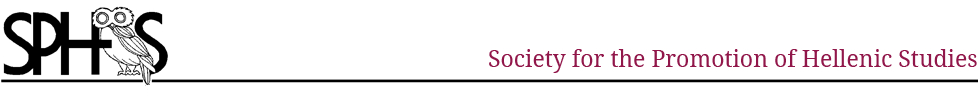 Society for the Promotion of Hellenic Studies Summer School GrantsThe Hellenic Society Council considers applications from Summer Schools for grants to support bursary schemes. Grants are usually in the range of £100-£500.Grant recipients are required to provide a report on the Summer School suitable for the SPPHS website, and the Summer School accounts. Please use the logo of the SPHS in all marketing materials.Please email the completed form and any related documentation by 1st October or 1st May to: secretary@hellenicsociety.org.ukPlease provide/attach further relevant information belowName of Summer School:Name of applicant:Address:Email:Contact number:Brief details of the Summer School including dates; languages and levels offered; expected numbers of students attending; usual age range of students; any other useful information:Estimated total cost of project (please provide a full breakdown on separate sheets if necessary):Estimated total cost of project (please provide a full breakdown on separate sheets if necessary):Amount requested from the Society:Grants are usually given to support bursary schemes. Please state: the cost of attendance per individual: the number of bursaries you hope to offer: What are your criteria for selecting bursars?If you wish to apply for a grant for another purpose, please give details:Likely contribution of the institution itself:Other funding obtained:Other funding applied for:Is this request likely to be recurrent? :When did your Summer School last receive a grant from SPHS? :Date of application: 